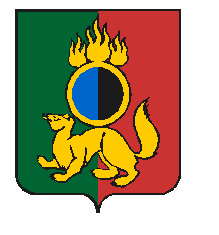 АДМИНИСТРАЦИЯ ГОРОДСКОГО ОКРУГА ПЕРВОУРАЛЬСКПОСТАНОВЛЕНИЕг. ПервоуральскПОСТАНОВЛЯЕТ:16.07.2020№1386Об утверждении Административного регламента по предоставлению муниципальной услуги «Предоставление земельных участков в собственность, аренду из состава земель, государственная собственность на которые не разграничена, и земель, находящихся в собственности муниципального образования, по результатам торгов»В соответствии с Федеральным законом от 06 октября 2003 года № 131-ФЗ
«Об общих принципах организации местного самоуправления Российской Федерации»,
Земельным кодексом Российской Федерации от 25 октября 2001 года № 136-ФЗ, Федеральным законом
от 25 октября 2001 года № 137-ФЗ «О введении в действие Земельного кодекса Российской Федерации», Федеральным законом от 27 июля 2010 года № 210-ФЗ «Об организации предоставления государственных и муниципальных услуг», руководствуясь Уставом городского округа Первоуральск, «Порядком разработки и принятия административных регламентов осуществления муниципального контроля» утвержденным постановлением Администрации городского округа Первоуральск от 21 ноября 2019 года № 1876, Администрация городского округа Первоуральск 1.	Утвердить Административный регламент по предоставлению муниципальной услуги «Предоставление земельных участков в собственность, аренду из состава земель, государственная собственность на которые не разграничена, и земель, находящихся в собственности муниципального образования, по результатам торгов» (прилагается).2.	Опубликовать настоящее постановление в газете «Вечерний Первоуральск» и разместить на официальном сайте Администрации городского округа Первоуральск в сети Интернет.3.	Контроль за исполнением настоящего постановления возложить на Заместителя Главы Администрации городского округа Первоуральск по муниципальному управлению Крючкова Д.М.И.о. Главы городского округа Первоуральск,заместитель Главы Администрациипо жилищно-коммунальному хозяйству,городскому хозяйству и экологииД.Н. Поляков